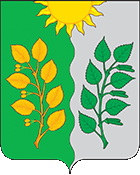 СОБРАНИЕ ПРЕДСТАВИТЕЛЕЙ СЕЛЬСКОГО ПОСЕЛЕНИЯ Сухая Вязовка муниципального района ВолжскийСамарской областиЧЕТВЁРТОГО  созываРЕШЕНИЕот 31 марта 2021 года                                                                            № 12«О внесении изменений в бюджет сельского поселения Сухая Вязовка муниципального района Волжский Самарской области на 2021 год»         В соответствии с Федеральным законом № 131-ФЗ от 06.10.2003 г. «Об общих принципах организации местного самоуправления в РФ», Бюджетным кодексом Российской Федерации, Уставом сельского поселения Сухая Вязовка муниципального района Волжский Самарской области, Собрание Представителей сельского поселения Сухая Вязовка Волжского района Самарской области РЕШИЛО:Внести изменения в бюджет сельского поселения Сухая Вязовка муниципального района Волжский Самарской области на 2021 год согласно Приложений 3,10,7 (Прилагаются) по уточнению бюджета (по внесению изменений в доходную часть бюджета в связи с выделением  межбюджетного трансферта бюджету СП Сухая Вязовка из бюджета муниципального района Волжский в сумме 1633000 рублей (1500000 рублей на оплату электроэнергии на водозаборах в с. Сухая Вязовка и с.Березовый Гай; 133000 рублей на расходам выплата ежемесячной доплаты к трудовой пенсии Кудрявцевой Н.А по р.1001).Опубликовать настоящее Решение на официальном сайте администрации сельского поселения Сухая Вязовка.Настоящее Решение вступает в силу со дня его официального опубликования.Глава сельского поселения Сухая Вязовка                                                 С.А. ПетроваПредседатель Собрания Представителейсельского поселения Сухая Вязовка                                                 Н.А. Ганусевич